Приложение 9 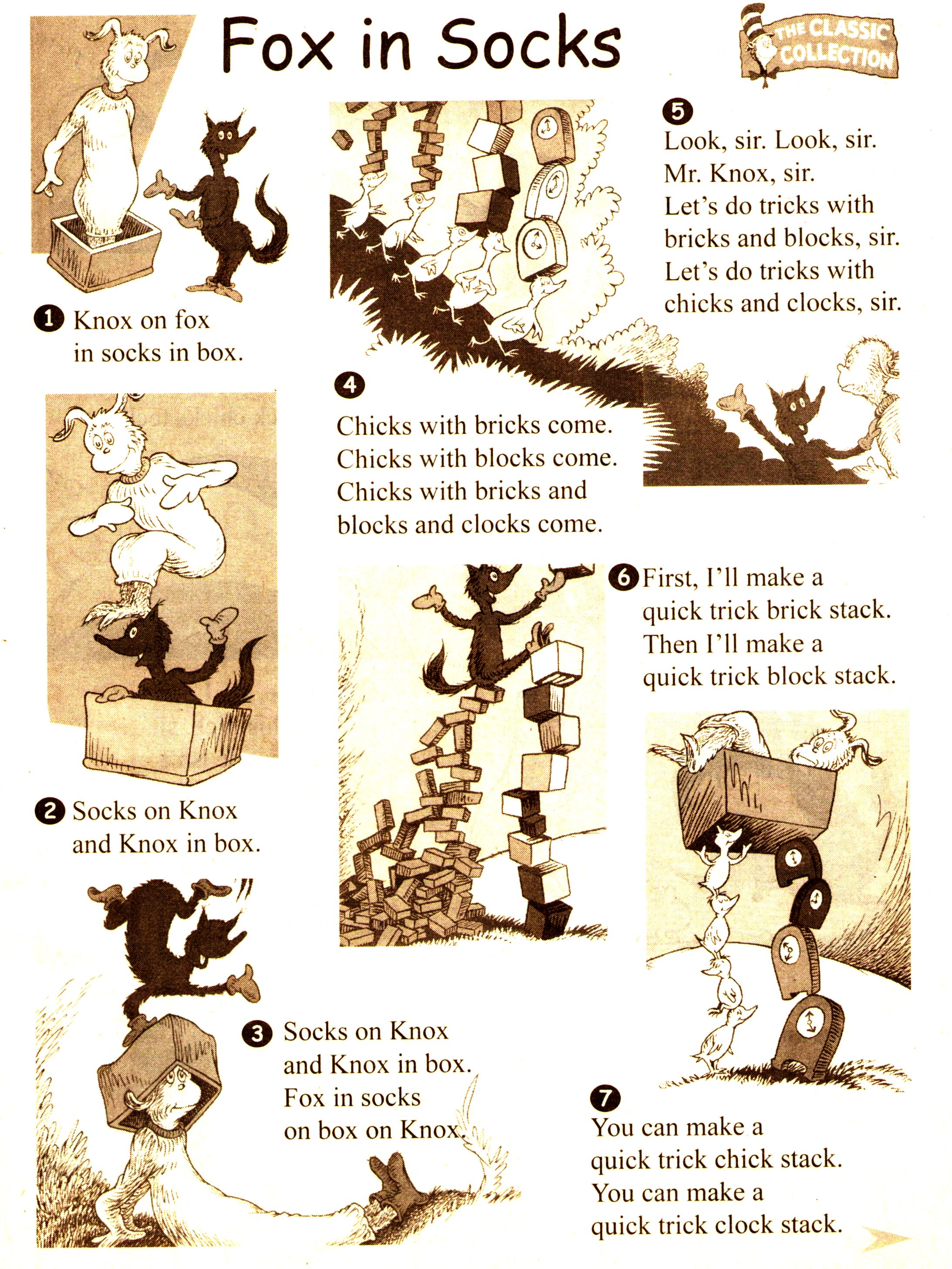 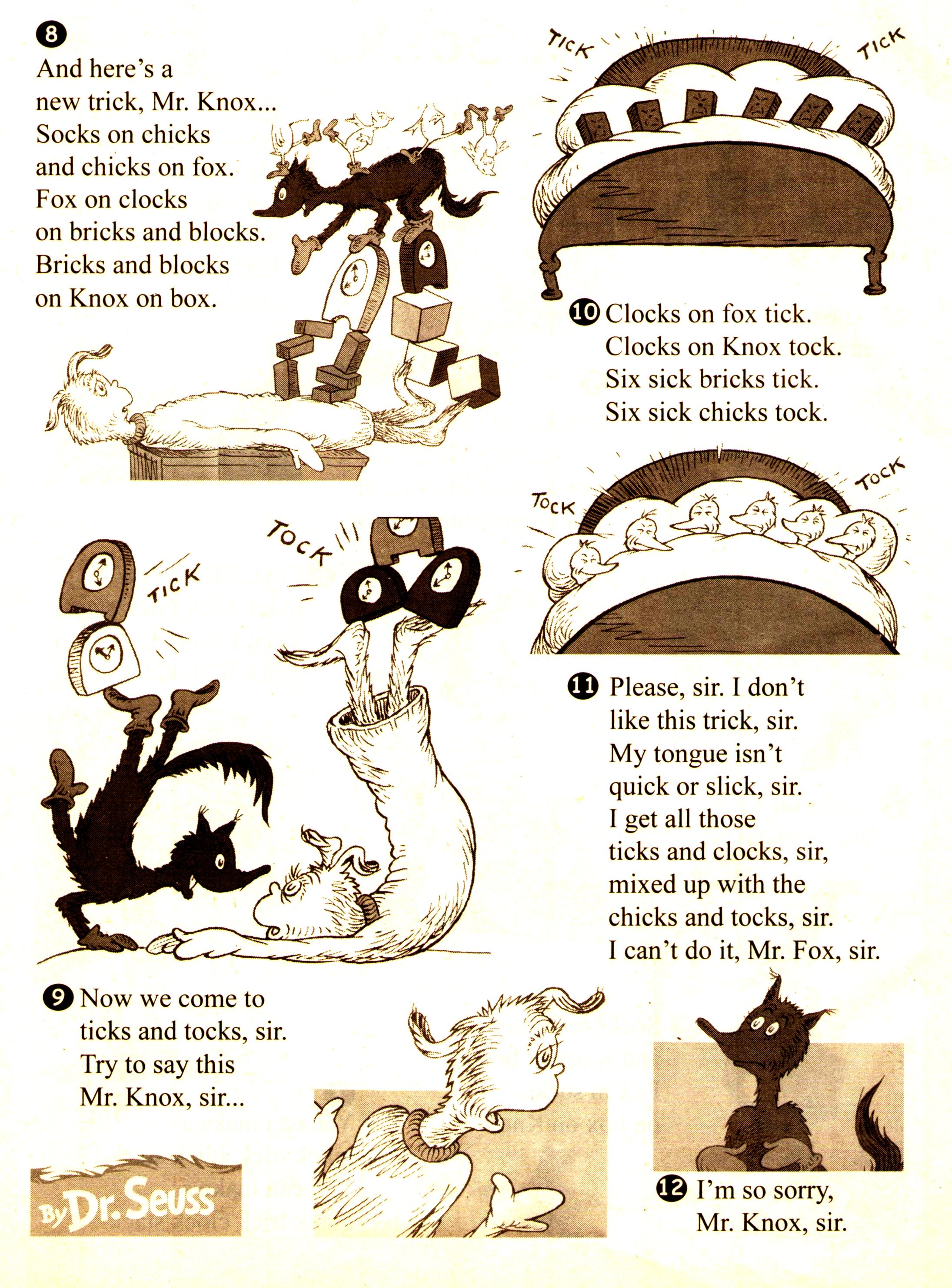 